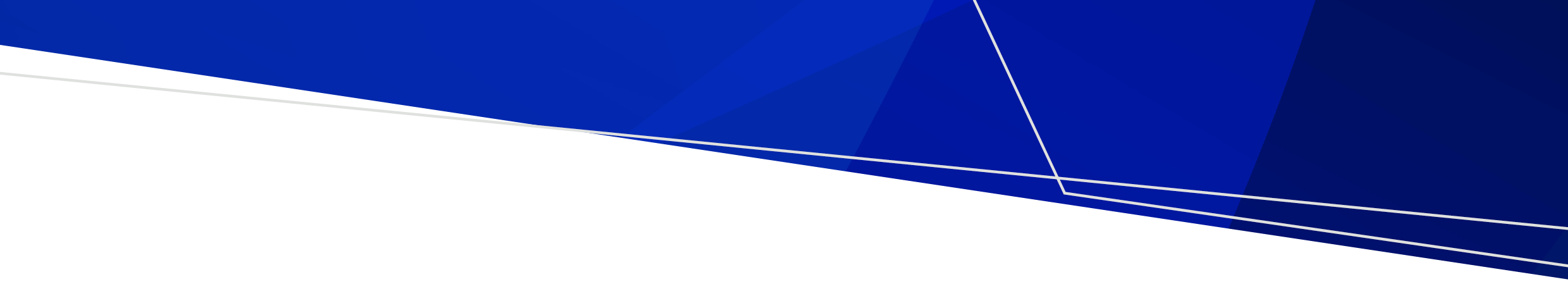 Purpose and ScopeTo outline data reporting requirements for capturing service contact data for Custodial Forensic Youth Mental Health Services at Malmsbury, Parkville and Cherry Creek Youth Justice Correctional Centres.OverviewCustodial FYMHS is a specialist forensic clinical mental health service to young people with significant mental health conditions in custodial settings to improve mental health outcomes and minimise the risk of repeat offending.Custodial FYMHS is auspiced by Melbourne Health and delivered by Orygen Youth Health in partnership with Forensicare to provide specialist mental health services to young people in Youth Justice Custodial Centres (YJCC), specifically Parkville, Malmsbury and Cherry Creek Youth Justice Custodial Centres.This bulletin outlines the CMI/ODS subcentre and program setup requirements for Orygen Youth Health to deliver Custodial FYMHS. Client registrationAll young people who access Custodial FYMHS are registered in CMI/ODS.  A community Custodial Forensic Youth Mental Health Service episode is opened upon registration.  The subcentre settings outlined below should be reflected in CMI.  An episode and case closure should be entered once the Custodial FYMHS is completed.  Contacts are to be entered against the relevant episode.Young people referred to Custodial FYMHS have mental health needs that require specialist interventions, or that fall outside the expertise and/or skills of primary mental health clinicians. Typically, the young people have lower prevalence and higher acuity needs. Acuity may be the result of a single condition, or due to the multiplying effect of multiple and complex needs, including a mental illness. Activity Data ReportingService contact hours are to be recorded against the open episode and diagnoses entered in accordance with the Program Management Circular, Recording diagnoses in CMI/ODS.Subcentre Subcentres are to be custodial setting as shown belowProgramFurther informationFurther information about the correct use of CMI/ODS can be found on the Victorian Government’s website.  In particular, see the sections on; Registration of Clients, CMI/ODS Service Contacts and Subcentre/Program Maintenance. https://www.health.vic.gov.au/research-and-reporting/bulletins-and-program-management-circulars-pmcFor any queries relating to data reporting or program setup please email: MHDReporting@health.vic.gov.auMental Health Bulletin 76Custodial Forensic Youth Mental Health Service (FYMHS)Supersedes Mental Health Bulletin 31 & 75Subcentre NameSubcentre TypeProgram ClassWard TypeOM SettingCaseloadOYH Parkville YJCCOYH Malmsbury YJCCOYH Cherry Creek YJCCCommunity subcentreCommunityNot applicableNot applicableNot requiredPROGRAMPROGRAMPROGRAMPROGRAMPROGRAMPROGRAMPROGRAMDescriptionClassificationProgram TypeTarget PopulationFund SourceAMHSStart DateMust include CFYMHS-YJCC in program nameCommunityComm, Custodial – FYMHS – Child & AdolescentNon-SpecificForensic Community ServiceStatewideDate service commencedTo receive this publication in an accessible format please email MHD Reporting <MHDReporting@health.vic.gov.au>Authorised and published by the Victorian Government, 1 Treasury Place, Melbourne.ISSN 2653-620X - Online (pdf/word)Available at Bulletins and Program Management Circulars (PMC) - https://www.health.vic.gov.au/research-and-reporting/bulletins-and-program-management-circulars-pmc>© State of Victoria, Department of Health and Human Services, August 2023